Southern Iowa Development Group, Inc.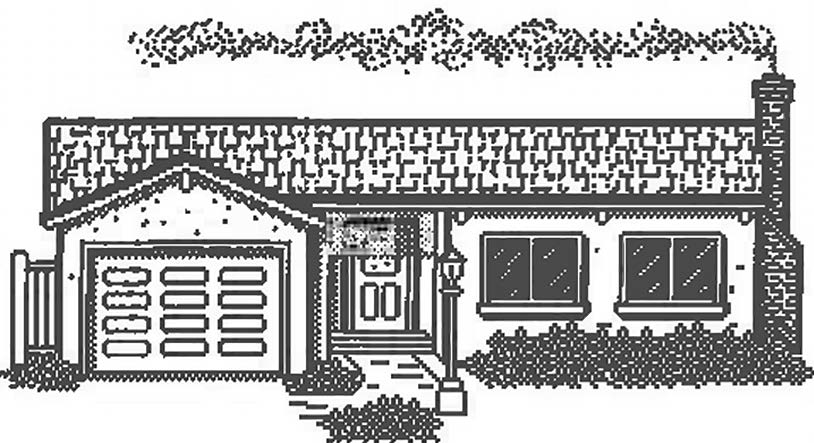 101 East Montgomery St. Creston, Iowa 50801Ph. (641) 782-8491 Fax (641) 782-8492First-Time Home Buyer Housing Revolving Loan InquiryApplicant	 Phone		SSN			 Address (current)	City	State	Zip	 Email		ApplicantEmployer	Phone	Address		City		State		Zip		 Co-Applicant			 Phone			SSN				 Address (current)	City	State	Zip	 Email			Co-ApplicantEmployer	Phone	Address	City	State	Zip	Combined Annual Income $	Number in Household		 I have not owned a home before		 I have not owned a home in the last 3 years	Address of Last Home ownedDOWNPAYMENT ASSISTANCE (maximum $6,500):Amount Requested $		Amount of downpayment by Applicant: 	Purchase Price of Home $	Proposed Purchase Home Address			City	State	Zip		 Realtor Name 	 Phone				 Email 		Address	City	State	Zip	Name of Loan Officer: 	 Phone	Local Lending Institution	 Email: 	Address	City	State	Zip	